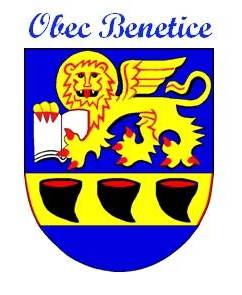 Program zasedání zastupitelstva obceMísto konání: budova OÚ BeneticeDne 9.9.2020Zahájení 18:30 hod.Plnění usnesení z minulého ZOAktualizace zřizovací listiny JSDHZrušení starého a schválení nového Požárního řádu obceOslovení firem do výběrového řízení na rekonstrukci budovy OÚ a požární zbrojnice